Voltura Energia Elettrica e Gas - Domestico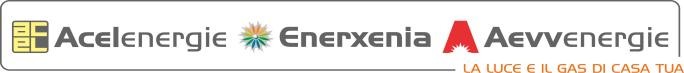 Il Cliente, come di seguito identificato, propone a Acel Energie S.r.l. [Acel Energie] di concludere un contratto per la fornitura di gas naturale e/o energia elettrica alle condizioni indicate nella presente Proposta di Contratto [Proposta] e nei relativiallegati, che ne costituiscono parte integrante. La Proposta è soggetta ad accettazione da parte di Acel Energie e comporta per il Cliente l’adesione alle condizioni di Mercato Libero.NOME COGNOME		TELEFONO  	CODICE FISCALEINDIRIZZO DI RESIDENZA  	FATTURAE-MAIL  	IN QUALITA' DI  □ Richiedente  □ Erede dell'attuale IntestatarioELETTRONICA  	codice SDI o PECALLEGARE: - Copia di un documento di identità- Per Voltura Mortis Causa, il certificato di morte dell'attuale intestatarioPOD  	POTENZA IMPEGNATA (KW)  	TIPOLOGIA CLIENTE (*)	□ Residente   □ Non ResidenteINDIRIZZO FORNITURA  	(*) DICHIARAZIONE SOSTITUTIVA DI CERTIFICAZIONE RESIDENZA DELL'INTESTATARIO DEL CONTRATTO NELL'ABITAZIONE PER LA QUALE E' STATA RICHIESTA LA FORNITURA DI ENERGIA ELETTRICA (Art. 46 D.P.R. 445/2000). Il sottoscrittore dichiara diessere a conoscenza di quanto prescritto dall’Art. 76 D.P.R. 445/2000 sulla responsabilità penale cui può andare in contro in caso di dichiarazioni mendaci, impegnandosi a comunicare tempestivamente a Acel Energie la variazione della propria residenza che comporta la perdita delle agevolazioni fiscali, nonché di quelle tariffarie e dell’eventuale integrazione del contributo di allacciamento.PDR  	CATEGORIA UTILIZZO□ Acqua calda e/o cucina   □ Riscaldamento    LETTURA(*)	DATA LETTURA  	INDIRIZZO FORNITURA  	(*) Dato non obbligatorio: il Distributore procederà comunque all'addebito dei costi per la gestione della voltura provvedendo all'intervento di lettura o se impossibilitato a farlo, formulando lettura stimata, anche eventualmente considerando la lettura comunicatadal cliente in occasione della richiesta di volturaComune Amministrativo  	Via  	Comune Catastale  	Codice Comune  	Sez Urbana  	Foglio  	Mappale   	Subalterno  	Oppure:   □ Immobile non ancora iscritto al Catasto      □ Utenza non relativa ad un immobile o immobile non iscrivibile in Catasto      □ Richiesti ma non consegnatiIl sottoscritto, consapevole delle responsabilità e delle sanzioni penali previste dall’art. 76 del DPR 445/2000 per false attestazioni e dichiarazioni mendaci DICHIARA che in conformità a quanto prescritto dall’art. 5 comma 1 del DL 28 marzo 2014, n.47, convertito in legge 80/2014, per l’immobile sito all’indirizzo di fornitura e con riferimento al/i punto/i di fornitura di cui sopra, il titolo che ne attesta la proprietà, il regolare possesso o la regolare detenzione è il seguentePROPRIETARIO □ CONDUTTOREALTRO TITOLONOME COGNOME  	IBANMANDATO CDP6B - SWIFT (solo conti esteri)   	CODICE FISCALEFIRMA  	Con la sottoscrizione del seguente mandato il Cliente autorizza Acel Energie S.r.l. a richiedere alla banca del correntista l’addebito sul suo conto, ed allo stesso tempo autorizza la Sua Banca a procedere con tale addebito, conformemente alle disposizioni impartite da Acel Energie S.r.l.. Il correntista ha facoltà di richiedere alla propria Banca il rimborso di quanto addebitato, secondo quanto previsto nel suddetto contratto; eventuali richieste di rimborso devono essere presentate entro e non oltre 8 settimane a decorrere dalla data di addebito in conto.La firma conferma: le obbligazioni del Cliente assunte contrattualmente, fatto salvo, ove applicabile, il diritto di recesso di cui al documento allegato "Condizioni Generali di Fornitura"; la ricezione e l'accettazione da parte del Cliente degli allegati: "Condizioni Generali di Fornitura", "Condizioni Particolari di Fornitura - Condizioni Tecnico Economiche - CTE" (Codice Offerta), "Scheda di confrontabilità" (solo per clienti Domestici), "Nota informativa", "Mix Energetico", "Livelli di qualità commerciale", "Indennizzi automatici", "Gestione multisito" (solo se prevista fornitura multi sito); confermiamo mandato senza rappresentanza a Acel Energie affinchè proceda per suo conto alla formalizzazione dell'eventuale recesso contrattuale nei confronti del precedente venditore (CGF-art.3).Con il presente contratto si accettano le offerte riportate in allegato, codici cte EE_DMPUN16 prezzi monorari con validità dal 07/03/2022 al 10/04/2022 e GM_PVQFISSA con validità dal 17/01/2022 al 10/04/2022.FIRMA  	Il Cliente ai sensi e per gli effetti di cui agli art. 1341 e 1342 del C.C. dichiara di approvare specificatamente le clausole di cui ai seguenti articoli delle allegate “Condizioni Generali di Fornitura”:Art.2(Conclusione del contratto);Art.3(Durata e recesso);Art.6(Condizioni economiche);Art.7(Uso e interruzioni della fornitura. Responsabilità del fornitore);Art.8(Fatturazione);Art.9 (Pagamenti);Art.11(Sospensione della fornitura);Art.12(Risoluzione del contratto);Art.13(Integrazioni, modifiche e cessione del contratto);Art.15(Reclami e comunicazioni);Art.17(Foro competente).FIRMA  	Consenso al trattamento dei dati personali - Presa visione e avuta integrale conoscenza dell’informativa fornita ai sensi degli articoli 13 e 14 del Regolamento Europeo n. 679/2016 e della normativa italiana diarmonizzazione, acconsente al trattamento dei dati personali con le modalità riportate nell’informativa e secondo le seguenti finalità:per lo svolgimento da parte di Acel Energie di attività di vendita diretta e/o promozionale di propri prodotti tramite l’invio di materiale pubblicitario e/o il compimento di ricerche di mercato o di comunicazione commerciale con modalità di contatto automatizzate (posta elettronica, telefonate automatizzate, sms, mms) e tradizionali (posta cartacea, telefono con operatore)per lo svolgimento da parte società terze, incluse le società del gruppo Acsm Agam S.p.A. nonché le società controllate e/o collegate, operanti nelle categorie economiche dei servizi energetici, idrici, ambientali, della distribuzione, dei servizi e prodotti tecnologici legati all’efficienza energetica di Acel Energie, di attività di vendita diretta e/o promozionale di propri prodotti tramite l’invio di materiale pubblicitario e/o il compimento di ricerche di mercato o di comunicazione commerciale con modalità di contatto automatizzate (posta elettronica, telefonate automatizzate, sms, mms) e tradizionali (posta cartacea, telefono con operatore.per la creazione di profili, analisi di abitudini e scelte di consumo al fine di promuovere attività di vendita diretta e/o promozionale sui servizi offerti da Acel Energie S.r.l.Privacy Rev. 19/05/2020SI	□ NOSI	□ NOSI	□ NODATA		FIRMA  	Acel Energie S.r.l., Sede Legale in Via Amendola, 4 - 23900 Lecco (LC) - Italia • Partita IVA, Cod. Fiscale e numero iscrizione Registro Imprese C.C.I.A.A. di Lecco 03773040138 • Iscrizione R.E.A. LC 326133 • Capitale Sociale € 17.100.540,00 i.v. • Società soggetta all’attività di direzione e coordinamento da parte di Acsm Agam S.p.A.Contatti Enerxenia: Numero verde 800 742 999 • protocollo@pec.acelenergie.it • www.enerxenia.it Contatti Acel Energie: Numero verde 800 822 034 • protocollo@pec.acelenergie.it • www.acelenergie.itRev. del 26/03/2021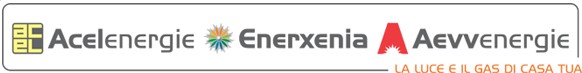 □ desidero ricevere le bollette in formato cartaceo all'indirizzo indicato di seguitoINDIRIZZO	CAPCOMUNE	PROVINCIARev. del 08/07/2021OFFERTA VALIDA PER ADESIONI DAL 07/03/2022 AL 10/04/2022Il presente contratto è a tempo indeterminato.Art. 1 Descrizione dell’offertaL’offerta economica è riservata esclusivamente ai clienti titolari di siti alimentati in bassa tensione ad uso domestico. La presente offerta recepisce le direttive della delibera 463/2016/R/com e s.m.i. dell’ARERA in termini di applicazione delle condizioni generali di fornitura standard previste dal testo integrato TIF, ai sensi di quanto previsto dall’articolo 3.4. Le presenti CTE integrano le clausole riportate nelle CGF e, in caso di contrasto, prevalgono su queste ultime.Art. 2 Condizioni EconomicheSpesa per la materia primaPrezzo componente energiaAcel Energie applicherà ai quantitativi di energia elettrica prelevati il “PREZZO all’INGROSSO” al lordo delle perdite di rete (definite dalla Del. 449/2020/R/eel dell’Autorità di Regolazione per Energia Reti e Ambiente (di seguito “ARERA”) e successive modifiche e integrazioni e pari, per un cliente alimentato in bassa tensione al 10,2% dell’energia prelevata) ottenuto come media aritmetica delle quotazioni orarie del PUN (prezzo unico nazionale) consuntivate nel mese di prelievo in relazione alle fasce orarie di consumo (F1, F2, F3/fascia monoraria) previste dall’opzione tariffaria di consumo scelta.Formula di calcolo del prezzo: Pm = P0 + (Im – I0). Dove:P0, espresso in €/kWh, è il prezzo base al lordo delle perdite di rete, pari a 0,250914 Eur/kWh in F0Pm, espresso in €/kWh, è il prezzo applicato all’energia fornita e alle relative perdite di rete in ciascuna fascia contrattuale del mese m di fornituraIm , espresso in €/kWh, è l’indice relativo al mese m di fornitura calcolato con la formula Im = PUNm, dove PUNm è il valore dell’indice PUN per ciascuna fascia contrattuale nel mese M come pubblicato alla pagina http://www.mercatoelettrico.org/ del Gestore dei Mercati Energetici (GME)I0, espresso in €/kWh, è pari al valore pubblicato dal GME per il mese di febbraio 2022, ovvero 0,21169 Eur/kWh in F0Il valore massimo raggiunto dell'indice PUN nel corso degli ultimi 12 mesi è pari a 0.281242 Eur/kWh nel mese di dicembre 2021.Corrispettivi a copertura dei costi di commercializzazione e Componente DispacciamentoÈ prevista l'applicazione dei seguenti corrispettivi: a) Corrispettivo DispBT per i punti di dispacciamento connessi in bassa tensione di cui all'Art. 25 del TIS e periodicamente aggiornato dall'ARERA; b)Corrispettivi di dispacciamento 111/06 di cui all'Art. 24 del TIS e periodicamente aggiornati dall'ARERA e da Terna, incrementati del fattore per tenere conto delle perdite di energia elettrica sulle reti di trasmissione e di distribuzione pubblicato nella Tabella 4, colonna A allegata al TIS;c) Capacity PLACET pari a 0,003482 Eur/kWh; d) Quota Fissa Mercato Libero Dom EE pari a 84 Eur/anno.Corrispettivo mercato capacità:Corrispettivo mercato capacità: è applicato al cliente finale il corrispettivo a copertura degli oneri netti di approvvigionamento della capacità come da Delibera 566/2021/R/eel. Per punti di fornitura con potenza superiore a 55 kW e consumo superiore a 50.000 KWh/anno, per cui sono disponibili i tracciati orari, è applicato il corrispettivo nella misura prevista dall’art. 14 della Delibera ARG/elt 98/11, differenziato per ore di picco e ore di fuori picco. L’elenco delle ore di picco e il relativo valore sono aggiornati da Terna entro il 15 dicembre dell'anno precedente a quello di applicazione, mentre il valore di fuori picco è aggiornato trimestralmente da Terna entro il 15° giorno del mese antecedente il trimestre di riferimento. Per i punti di fornitura con potenza inferiore o uguale a 55 kW e consumo inferiore a 50.000 KWh/anno, o per cui comunque non sono disponibili i tracciati orari, il corrispettivo monorario è definito da ARERA (Autorità di Regolazione per Energia, Reti e Ambiente) all’inizio di ogni trimestre per ciascun mese del trimestre stesso come previsto dall’art. 34.8 bis del TIV. Il corrispettivo, al netto delle perdite di rete, sarà applicato direttamente in bolletta nella misura prevista dalla Tabella 4 del TIS (Testo integrato delle disposizioni dell’Autorità per l’Energia Elettrica e il Gas in ordine alla regolazione delle partite fisiche ed economiche del servizio di dispacciamento “Settlement”).Spesa per il trasporto e la gestione del contatore e spesa per oneri di sistemaServizi di Rete e Oneri Generali di SistemaAcel Energie fatturerà al Cliente tutti gli oneri e i costi sostenuti nei confronti di Terna (Gestore della Rete)e del Distributore per i servizi di trasmissione, distribuzione e misura dell'energia elettrica, nonché tutti gli oneri generali del sistema elettrico previsti dalla normativa – compresa la componente Asos, finalizzata a finanziare il sistema di incentivi riconosciuti per la produzione di energia elettrica da fonti rinnovabili o da fonti assimilate alle rinnovabili. È a carico di tutti i client ielettrici – ed eventuali maggiorazioni e/o voci aggiuntive stabilite dall'ARERA. Tali corrispettivi saranno aggiornati secondo le modalità e i tempi stabiliti dalle Autorità Competenti, dall'ARERA e dal Distributore.ImposteI corrispettivi dovuti dal Cliente per la prestazione del servizio di fornitura sono indicati nel loro valore unitario al netto delle imposte pertanto gravati dalle imposte vigenti. Le informazioni sui corrispettivi per la vendita di energia devono essere considerati indicativi e soggetti a variazione sulla base degli elementi di indicizzazione e di adeguamento automatico previsti dal Contratto. Per ulteriore dettagli consultare il link https://bolletta.arera.it/bolletta20/index.php/home/elettricita/sintesi-degli-importi-fatturati-voci-di-spesa-e-prezzi-unitari.ValiditàLe condizioni economiche hanno validità per 12 mesi dalla data di effettivo inizio della somministrazione di energia elettrica. Prima del termine di ciascun periodo di applicabilità delle condizioni economiche Acel Energie comunicherà per iscritto al Cliente con un preavviso di almeno 2 (due) mesi le nuove condizioni economiche della fornitura, la decorrenza e il periodo di applicabilità delle stesse. In mancanza di comunicazione, le condizioni economiche in vigore si intendono prorogate fino a nuovo avviso.Qualora il Cliente non volesse accettare tali modifiche può, senza alcuna spesa, recedere per iscritto dal Contratto tramite raccomandata A/R entro i 30 (trenta) giorni successivi alla data di ricezione della comunicazione da parte di Acel Energie.Il recesso avrà effetto al termine di scadenza delle vigenti condizioni economiche. In assenza di recesso si intenderanno accettate dal Cliente le nuove condizioni economicheDeposito CauzionaleIn assenza di domiciliazione bancaria dei pagamenti è previsto l’addebito del deposito cauzionale nella prima bolletta. Il deposito cauzionale viene calcolato in base alla potenza del contatore e gli importi applicati sono nei limiti definiti dall’ARERA con Del. 491/2021/R/eel e s.m.i.. Il deposito è fruttifero e viene rimborsato nell'ultima bolletta di conguaglio, in caso di recesso o disdetta, addizionato del tasso di interesse legale.FatturazioneLe fatture relative alla fornitura di energia elettrica saranno emesse: a) per i Clienti Domestici con cadenza bimestrale b) per i Clienti non domestici connessi in bassa tensione e con potenza disponibile inferiore o uguale a 16.5 KW con cadenza bimestrale c) per i Clienti non domestici connessi in bassa tensione e con potenza disponibile superiore a 16.5 KW con cadenza mensile.Scheda di confrontabilità per clienti finali domestici di energia elettricaLibera Uso Domestico - MonoOfferta riservata ai clienti domesticiCorrispettivi previsti dall'offerta alla data del 07/03/2022, valida fino alla data del 10/04/2022Stima della spesa annua escluse le imposte (in euro)Cliente con potenza impegnata 3 kW - contratto per abitazione di residenzaCliente con potenza impegnata 3 kW - contratto per abitazione non di residenzaCliente con potenza impegnata 4,5 kW - contratto per abitazione di residenzaCliente con potenza impegnata 6 kW - contratto per abitazione di residenzaI valori indicati in tabella, calcolati alla data dell'offerta, possono subire variazioni, nel periodo di validità dell'offerta,a seguito di provvedimenti dell'Autorità di Regolazione per Energia Reti e Ambiente. Tali valori sono stati determinati considerando la seguente ripartizione percentuale dei consumi nelle diverse fasce orarie: F1 33%, F2 31% e F3 36%.Fasce orarieModalità di indicizzazione/VariazioniL’offerta è indicizzata mensilmente sulla base dell’indice PUN. Tutti gli altri corrispettivi sono soggetti ad eventuali indicizzazioni/variazioni definite dall'ARERA, qualora applicabili.L'indice PUN è pari alla media aritmetica, per ciascun mese solare, del Prezzo Unico Nazionale (PUN), espresso in Eur/kWh così come determinato dal Gestore dei Mercati Energetici (GME). Negli ultimi 12 mesi il valore unitario massimo dell'indice PUN è stato pari a 0.281242 Eur/kWh nel mese di dicembre 2021.Descrizione dello sconto e/o del bonus Altri dettagli sull'offertaPer una stima della spesa annua personalizzata sulla base del Suo consumo effettivo può utilizzare il "Portale Offerte Luce e Gas".* Escluse imposte e tasseTermine accettazione della proposta. In caso di proposta contrattuale del cliente domestico o non domestico vi è il termine di 45 giorni solari, dalla sottoscrizione da parte del cliente, dopo il quale, se il venditore non invia accettazione della proposta, tale proposta si considera decaduta.OFFERTA VALIDA PER ADESIONI DAL 17/01/2022 AL 10/04/2022Il presente contratto è a tempo indeterminato.Art. 1 Descrizione dell’offertaLa presente offerta economica per la somministrazione di gas naturale a condizioni di mercato libero è dedicata al Cliente con uso domestico. Le presenti condizioni prevalgono, ove discordanti, sulle Condizioni Generali di Fornitura.Art. 2 Condizioni EconomicheSpesa per la materia primaPrezzo componente energiaL’offerta prevede un prezzo variabile aggiornato trimestrale, indicizzato PFOR, L'indice PFOR è pari alla media aritmetica delle quotazioni forward trimestrali OTC relative al trimestre T del gas, presso l'hub TTF, rilevate da ICIS-Heren nel secondo mese solare antecedente il trimestre T, convertita in Eur/Smc con un Potere Calorifico Superiore di riferimento pari a 0,038520 GJ/Smc. La formula di aggiornamento del prezzo è:PT = P0 + (PFORT – PFOR0) dove:P0: è il Prezzo base pari a 0,9730 Eur/SmcPT: è il Prezzo applicato ai prelievi effettuati nel trimestre t-esimoPFOR0: è il valore dell’indice PFOR nel primo trimestre 2022, pari a 0,858031 Eur/Smc riferito a un potere calorifico superiore di 0,03852 GJ/SmcPFORT: è il valore dell’indice PFOR deliberato dall’ARERA per il trimestre di competenza dei prelievi fatturatiIl valore massimo raggiunto dell'indice PFOR nel corso degli ultimi 12 mesi è pari a 0,858031 Eur/Smc nel primo trimestre 2022.Costi di commercializzazioneQuota Fissa Mercato Libero Dom Gas pari a 84 Eur/anno.Sarà inoltre applicata la componente pari agli oneri aggiuntivi (Componente QOA, pari nel primo trimestre 2022 a 0,00 Eur/Smc) come valorizzata dall’ARERA (TIVG - Testo Integrato di Vendita Gas - Delibera ARG/Gas 64/09 dell''ARERA e s.m.i.).Servizi di reteComponenti di distribuzione, trasporto e misura come stabilite e periodicamente aggiornate dall'Autorità (TIVG – Testo Integrato di Vendita Gas - Delibera ARG/Gas64/09 dell'ARERA s.m.i.).ImposteI corrispettivi dovuti dal Cliente per la prestazione del servizio di fornitura sono indicati nel loro valore unitario al netto delle imposte pertanto gravati dalle imposte vigenti. Le informazioni sui corrispettivi per la vendita di energia devono essere considerati indicativi e soggetti a variazione sulla base degli elementi di indicizzazione e di adeguamento automatico previsti dal Contratto. Per ulteriori dettagli consultare il link https://bolletta.arera.it/bolletta20/index.php/home/elettricita/sintesi-degli-importi-fatturati-voci-di-spesa-e-prezzi-unitari.ValiditàLe condizioni economiche hanno validità per 12 mesi dalla data di effettivo inizio della somministrazione di gas naturale. Prima del termine di ciascun periodo di applicabilità delle condizioni economiche Acel Energie comunicherà per iscritto al Cliente con un preavviso di almeno 2 (due) mesi le nuove condizioni economiche della fornitura, la decorrenza e il periodo di applicabilità delle stesse. In mancanza di comunicazione, le condizioni economiche in vigore si intendono prorogate fino a nuovo avviso.Qualora il Cliente non volesse accettare tali modifiche può, senza alcuna spesa, recedere per iscritto dal Contratto tramite raccomandata A/R entro i 30 (trenta) giorni successivi alla data di ricezione della comunicazione da parte di Acel Energie.Il recesso avrà effetto al termine di scadenza delle vigenti condizioni economiche. In assenza di recesso si intenderanno accettate dal Cliente le nuove condizioni economicheDeposito CauzionaleIn assenza di domiciliazione bancaria dei pagamenti è previsto l’addebito del deposito cauzionale nella prima bolletta. Il deposito cauzionale viene calcolato nei limiti definiti dall’Autorità nel TIMG – Testo Integrato Morosità Gas Del. ARG/gas 229/01 dell’ARERA e s.m.i..FatturazioneLe fatture relative alla fornitura di gas naturale saranno emesse per i punti di riconsegna per cui non è obbligatoria la lettura mensile con dettaglio giornaliero: a) con cadenza almeno quadrimestrale per i punti di fornitura con consumi annuali fino a 500 Smc/anno; b) con cadenza bimestrale per i punti di fornitura con consumo annuale compreso tra 500 e 5.000 Smc/anno; c) con cadenza mensile per i punti di fornitura con consumo annuale superiore a 5.000 Smc/anno. Le fatturerelative a punti di riconsegna per i quali è obbligatoria la lettura mensile con dettaglio giornaliero sono emesse con cadenza mensile. Ai sensi del TIF per i clienti con consumi inferiori ai 500 Smc/anno e punti di riconsegna per cui non è obbligatoria la lettura mensile con dettaglio giornaliero, ACEL si riserva di aumentare la periodicità di fatturazione.Scheda di confrontabilità per clienti finali domestici di gas naturaleGas Prezzo Variabile - Libera PlusOfferta riservata ai clienti domesticiCorrispettivi previsti dall'offerta alla data del 17/01/2022, valida fino alla data del 10/04/2022Stima della spesa annua escluse le imposte (in euro)Ambito tariffario: Centrale (Toscana, Umbria, Marche)Ambito tariffario: Meridionale (Calabria, Sicilia)Ambito tariffario: Nord Occidentale (Valle d'Aosta, Piemonte, Liguria)Ambito tariffario: Nord Orientale (Lombardia, Trentino-Alto Adige, Veneto, Friuli-Venezia Giulia, Emilia-Romagna)Ambito tariffario: Sud Occidentale (Lazio, Campania)Ambito tariffario: Sud Orientale (Abruzzo, Molise, Puglia, Basilicata)I valori indicati in tabella sono calcolati per un livello dei coefficienti P e C pari a:P=0,03852 GJ/Smc C=1I valori indicati in tabella, calcolati alla data dell'offerta, possono subire variazioni, nel periodo di validità dell'offerta,a seguito di provvedimenti dell'Autorità di Regolazione per Energia Reti e Ambiente.Modalità di indicizzazione/VariazioniL’offerta è indicizzata trimestralmente sulla base dell’indice PFOR. Tutti gli altri corrispettivi sono soggetti ad eventuali indicizzazioni/variazioni definite dall'ARERA, qualora applicabili.L'indice PFOR è pari alla media aritmetica delle quotazioni forward trimestrali OTC relative al trimestre T del gas, presso l'hub TTF, rilevate da ICIS-Heren nel secondo mese solare antecedente il trimestre T, convertita in Eur/Smc con un Potere Calorifico Superiore di riferimento pari a 0,038520 GJ/Smc. Negli ultimi 12 mesi il valore unitario massimo dell'indice PFOR è stato pari a 0,858031 Eur/Smc nel primo trimestre 2022.Descrizione dello sconto e/o del bonus Altri dettagli sull'offertaPer una stima della spesa annua personalizzata sulla base del Suo consumo effettivo può utilizzare il "Portale Offerte Luce e Gas".* Escluse imposte e tasseTermine accettazione della proposta. In caso di proposta contrattuale del cliente domestico o non domestico vi è il termine di 45 giorni solari, dalla sottoscrizione da parte del cliente, dopo il quale, se il venditore non invia accettazione della proposta, tale proposta si considera decaduta.Incidenza Percentuale delle voci di Spesa Annua al netto di IVA e Accise per Cliente TipoIncidenza Percentuale delle voci di Spesa Annua al netto di IVA e Accise per Cliente TipoIncidenza Percentuale delle voci di Spesa Annua al netto di IVA e Accise per Cliente TipoLa Tabella indica le incidenze percentuali dei corrispettivi sulla spesa media annua al netto delle imposte. Le percentuali fanno riferimento alla spesa di un cliente tipo con contratto residente, con consumi annui pari a 2700 kWh e una potenza impegnata pari a 3 kWMateria prima87,00%La Tabella indica le incidenze percentuali dei corrispettivi sulla spesa media annua al netto delle imposte. Le percentuali fanno riferimento alla spesa di un cliente tipo con contratto residente, con consumi annui pari a 2700 kWh e una potenza impegnata pari a 3 kWTrasporto e gestione delcontatore13,00%La Tabella indica le incidenze percentuali dei corrispettivi sulla spesa media annua al netto delle imposte. Le percentuali fanno riferimento alla spesa di un cliente tipo con contratto residente, con consumi annui pari a 2700 kWh e una potenza impegnata pari a 3 kWOneri di sistema0,00%La Tabella indica le incidenze percentuali dei corrispettivi sulla spesa media annua al netto delle imposte. Le percentuali fanno riferimento alla spesa di un cliente tipo con contratto residente, con consumi annui pari a 2700 kWh e una potenza impegnata pari a 3 kWOneri di sistema - di cui ASOS0,00%Il bonus sociale per la fornitura di energia elettrica e/o gas naturale è stato introdotto come misura sociale per ridurre la spesa in energia elettrica e gas naturale delle famiglie in stato di disagio economico e può essere richiesto al proprio Comune. Il bonus è previsto anche per i casi di disagio fisico cioè quando nel nucleo familiare èpresente una persona in gravi condizioni di salute che richieda l'uso di apparecchiature salvavita alimentate ad energia elettrica. Per maggiori informazioni visita il sito www.arera.it o chiama il n° verde 800.166.654Il bonus sociale per la fornitura di energia elettrica e/o gas naturale è stato introdotto come misura sociale per ridurre la spesa in energia elettrica e gas naturale delle famiglie in stato di disagio economico e può essere richiesto al proprio Comune. Il bonus è previsto anche per i casi di disagio fisico cioè quando nel nucleo familiare èpresente una persona in gravi condizioni di salute che richieda l'uso di apparecchiature salvavita alimentate ad energia elettrica. Per maggiori informazioni visita il sito www.arera.it o chiama il n° verde 800.166.654Il bonus sociale per la fornitura di energia elettrica e/o gas naturale è stato introdotto come misura sociale per ridurre la spesa in energia elettrica e gas naturale delle famiglie in stato di disagio economico e può essere richiesto al proprio Comune. Il bonus è previsto anche per i casi di disagio fisico cioè quando nel nucleo familiare èpresente una persona in gravi condizioni di salute che richieda l'uso di apparecchiature salvavita alimentate ad energia elettrica. Per maggiori informazioni visita il sito www.arera.it o chiama il n° verde 800.166.654DATI CATASTALILa legge finanziaria 2005 (Legge 30/12/2004 n.311, all'art.1 commi 332 - 333 - 334) impone a tutte le Società che svolgono attività di somministrazione di energia elettrica, gas e servizi idrici,l'obbligo di richiedere ai Clienti i dati catastali identificativi dell'immobile presso cui è attivato il contratto di fornitura e di trasmettere i dati dichiarati dal Cliente all'Anagrafe Tributaria: in allegato alla presente documentazione contrattuale troverà il modulo per comunicarci tali dati, che La invitiamo a compilare e restituirci con le modalità indicate sullo stesso” "Le ricordiamo che, ai sensi dell’art. 13 del D.P.R. 29/9/1973 n. 605 (e s.m.i), qualora la dichiarazione dei dati catastali da parte del Cliente venga omessa ovvero tali dati siano comunicati inmaniera inesatta, l'Amministrazione finanziaria potrà applicare al Cliente la sanzione amministrativa da € 103 ad € 2.065.DATI CATASTALILa legge finanziaria 2005 (Legge 30/12/2004 n.311, all'art.1 commi 332 - 333 - 334) impone a tutte le Società che svolgono attività di somministrazione di energia elettrica, gas e servizi idrici,l'obbligo di richiedere ai Clienti i dati catastali identificativi dell'immobile presso cui è attivato il contratto di fornitura e di trasmettere i dati dichiarati dal Cliente all'Anagrafe Tributaria: in allegato alla presente documentazione contrattuale troverà il modulo per comunicarci tali dati, che La invitiamo a compilare e restituirci con le modalità indicate sullo stesso” "Le ricordiamo che, ai sensi dell’art. 13 del D.P.R. 29/9/1973 n. 605 (e s.m.i), qualora la dichiarazione dei dati catastali da parte del Cliente venga omessa ovvero tali dati siano comunicati inmaniera inesatta, l'Amministrazione finanziaria potrà applicare al Cliente la sanzione amministrativa da € 103 ad € 2.065.DATI CATASTALILa legge finanziaria 2005 (Legge 30/12/2004 n.311, all'art.1 commi 332 - 333 - 334) impone a tutte le Società che svolgono attività di somministrazione di energia elettrica, gas e servizi idrici,l'obbligo di richiedere ai Clienti i dati catastali identificativi dell'immobile presso cui è attivato il contratto di fornitura e di trasmettere i dati dichiarati dal Cliente all'Anagrafe Tributaria: in allegato alla presente documentazione contrattuale troverà il modulo per comunicarci tali dati, che La invitiamo a compilare e restituirci con le modalità indicate sullo stesso” "Le ricordiamo che, ai sensi dell’art. 13 del D.P.R. 29/9/1973 n. 605 (e s.m.i), qualora la dichiarazione dei dati catastali da parte del Cliente venga omessa ovvero tali dati siano comunicati inmaniera inesatta, l'Amministrazione finanziaria potrà applicare al Cliente la sanzione amministrativa da € 103 ad € 2.065.Consumo annuo (kWh)(A)Offerta(B)Servizio di maggior tutela(C)Minor spesa (segno -) o maggiore spesa (segno +)A-B(D)Variazione percentuale della spesa (con segno + o segno -) (A-B)/Bx1001.500508,22526,24- 18,02- 3,42%2.200677,71712,79- 35,08- 4,92%2.700798,77846,04- 47,27- 5,59%3.200919,83979,29- 59,46- 6,07%Consumo annuo (kWh)(A)Offerta(B)Servizio di maggior tutela(C)Minor spesa (segno -) o maggiore spesa (segno +)A-B(D)Variazione percentuale della spesa (con segno + o segno -) (A-B)/Bx100900362,95366,33- 3,38- 0,92%4.0001.113,521.192,49- 78,97- 6,62%Consumo annuo (kWh)(A)Offerta(B)Servizio di maggior tutela(C)Minor spesa (segno -) o maggiore spesa (segno +)A-B(D)Variazione percentuale della spesa (con segno + o segno -) (A-B)/Bx1003.5001.022,881.089,66- 66,78- 6,13%Consumo annuo (kWh)(A)Offerta(B)Servizio di maggior tutela(C)Minor spesa (segno -) o maggiore spesa (segno +)A-B(D)Variazione percentuale della spesa (con segno + o segno -) (A-B)/Bx1006.0001.658,601.786,34- 127,74- 7,15%Fascia F1Dalle 8 alle 19 dei giorni ferialiFasce F2 e F3Dalle 19 alle 8 dei giorni feriali e tutte le ore del sabato, della domenica e dei giorni festiviALTRI ONERI/SERVIZI ACCESSORIALTRI ONERI/SERVIZI ACCESSORIALTRI ONERI/SERVIZI ACCESSORIDescrizione dell'onere/servizioCorrispettivo previstoLIBERA USO DOMESTICO - MONO CODICE OFFERTA: EE_DMPUN16_0322OFFERTA VALIDA DAL 07/03/2022 AL 10/04/2022LIBERA USO DOMESTICO - MONO CODICE OFFERTA: EE_DMPUN16_0322OFFERTA VALIDA DAL 07/03/2022 AL 10/04/2022VenditoreAcel Energie S.r.l. - Società Unipersonale - P.IVA 03773040138 Indirizzo di posta: Via Amendola, 4 - 23900 Lecco (LC)Sito internet: www.acelenergie.it Numero telefonico: 800822034Durata del contrattoIndeterminatoCondizioni dell’offertaL’offerta economica è riservata esclusivamente ai clienti titolari di siti alimentati in bassa tensione ad uso domestico. La presente offerta recepisce le direttive della delibera 463/2016/R/com e s.m.i. dell’ARERA in termini di applicazione delle condizioni generali di fornitura standard previste dal testo integrato TIF, ai sensi di quanto previsto dall’articolo 3.4. Le presenti CTE integrano le clausole riportate nelle CGF e, in caso di contrasto, prevalgono su queste ultime.Metodi e canali di pagamentoBollettino postale; Domiciliazione bancaria; Domiciliazione postaleFrequenza di fatturazioneLe fatture relative alla fornitura di energia elettrica saranno emesse: a) per i Clienti Domestici con cadenza bimestrale b) per i Clienti non domestici connessi in bassa tensione e con potenza disponibile inferiore o uguale a 16.5 KW con cadenza bimestrale c) per i Clienti non domestici connessi in bassa tensione e con potenza disponibile superiore a 16.5 KW con cadenza mensile.Garanzie richieste al clienteIn assenza di domiciliazione bancaria dei pagamenti è previsto l’addebito del deposito cauzionale nella prima bolletta. Il deposito cauzionale viene calcolato in base alla potenza del contatore e gli importi applicati sono nei limiti definiti dall’ARERA con Del. 491/2021/R/eel e s.m.i.. Il deposito è fruttifero e viene rimborsato nell'ultima bolletta di conguaglio, in caso di recesso o disdetta, addizionato del tasso di interesse legale.SPESA ANNUA STIMATA IN €/ANNO (ESCLUSE IMPOSTE E TASSE)SPESA ANNUA STIMATA IN €/ANNO (ESCLUSE IMPOSTE E TASSE)SPESA ANNUA STIMATA IN €/ANNO (ESCLUSE IMPOSTE E TASSE)SPESA ANNUA STIMATA IN €/ANNO (ESCLUSE IMPOSTE E TASSE)Consumo annuo (kWh)Spesa annua stimata dell’offertaSpesa annua stimata dell’offertaSpesa annua stimata dell’offertaCliente con potenza impegnata 3 kW - contratto per abitazione di residenzaCliente con potenza impegnata 3 kW - contratto per abitazione di residenzaCliente con potenza impegnata 3 kW - contratto per abitazione di residenzaCliente con potenza impegnata 3 kW - contratto per abitazione di residenza1.500508,22 €/anno508,22 €/anno508,22 €/anno2.200677,71 €/anno677,71 €/anno677,71 €/anno2.700798,77 €/anno798,77 €/anno798,77 €/anno3.200919,83 €/anno919,83 €/anno919,83 €/annoCliente con potenza impegnata 3 kW - contratto per abitazione non di residenzaCliente con potenza impegnata 3 kW - contratto per abitazione non di residenzaCliente con potenza impegnata 3 kW - contratto per abitazione non di residenzaCliente con potenza impegnata 3 kW - contratto per abitazione non di residenza900362,95 €/anno362,95 €/anno362,95 €/anno4.0001.113,52 €/anno1.113,52 €/anno1.113,52 €/annoCliente con potenza impegnata 4,5 kW - contratto per abitazione di residenzaCliente con potenza impegnata 4,5 kW - contratto per abitazione di residenzaCliente con potenza impegnata 4,5 kW - contratto per abitazione di residenzaCliente con potenza impegnata 4,5 kW - contratto per abitazione di residenza3.5001.022,88 €/anno1.022,88 €/anno1.022,88 €/annoCliente con potenza impegnata 6 kW - contratto per abitazione di residenzaCliente con potenza impegnata 6 kW - contratto per abitazione di residenzaCliente con potenza impegnata 6 kW - contratto per abitazione di residenzaCliente con potenza impegnata 6 kW - contratto per abitazione di residenza6.0001.658,60 €/anno1.658,60 €/anno1.658,60 €/annoPer informazioni sulla spesa personalizzata e su altre offerte disponibili nel mercato può consultare il Portale Offerte Luce e Gas www.ilportaleofferte.it.Per informazioni sulla spesa personalizzata e su altre offerte disponibili nel mercato può consultare il Portale Offerte Luce e Gas www.ilportaleofferte.it.Per informazioni sulla spesa personalizzata e su altre offerte disponibili nel mercato può consultare il Portale Offerte Luce e Gas www.ilportaleofferte.it.Per informazioni sulla spesa personalizzata e su altre offerte disponibili nel mercato può consultare il Portale Offerte Luce e Gas www.ilportaleofferte.it.CONDIZIONI ECONOMICHECONDIZIONI ECONOMICHECONDIZIONI ECONOMICHECONDIZIONI ECONOMICHEPrezzo materia prima energiaPrezzo variabilePrezzo variabilePrezzo variabileCosto per consumiCosto per consumiCosto per consumiCosto per consumiIndicePUN - L'indice PUN è pari alla media aritmetica, per ciascun mese solare, del Prezzo Unico Nazionale (PUN), espresso in Eur/kWh così come determinato dal Gestore dei Mercati Energetici (GME).PUN - L'indice PUN è pari alla media aritmetica, per ciascun mese solare, del Prezzo Unico Nazionale (PUN), espresso in Eur/kWh così come determinato dal Gestore dei Mercati Energetici (GME).PUN - L'indice PUN è pari alla media aritmetica, per ciascun mese solare, del Prezzo Unico Nazionale (PUN), espresso in Eur/kWh così come determinato dal Gestore dei Mercati Energetici (GME).Periodicità indiceMensileMensileMensileGrafico indice (12 mesi)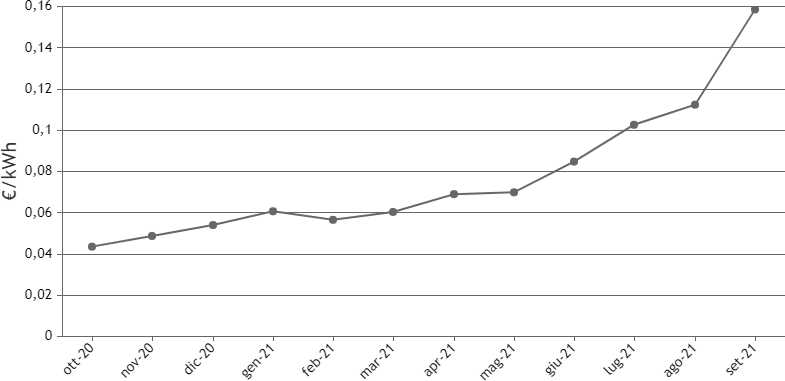 TotalePUN × 1,102 + 0,040006 €/kWh *PUN × 1,102 + 0,040006 €/kWh *PUN × 1,102 + 0,040006 €/kWh *Costo fisso annoCosto fisso annoCosto per potenza impegnataCosto per potenza impegnata64,7665 €/anno *64,7665 €/anno *0,00 €/kW *0,00 €/kW *Altre voci di costoCORRISPETTIVI MEDI PER UN CLIENTE CON CONSUMI ANNUI DI 2700 KWH, VALIDI ALLA DATA DEL 07/03/2022.CORRISPETTIVI MEDI PER UN CLIENTE CON CONSUMI ANNUI DI 2700 KWH, VALIDI ALLA DATA DEL 07/03/2022.CORRISPETTIVI MEDI PER UN CLIENTE CON CONSUMI ANNUI DI 2700 KWH, VALIDI ALLA DATA DEL 07/03/2022.Altre voci di costoDistribuzione - Quota fissaDistribuzione - Quota fissa19,44 Eur/annoAltre voci di costoDistribuzione - Quota potenzaDistribuzione - Quota potenza20,28 Eur/kW/annoAltre voci di costoDistribuzione - Quota consumiDistribuzione - Quota consumi0,00873 Eur/kWhAltre voci di costoPer maggiori dettagli, consulta il sito dell'Autorità di Regolazione per Energia Reti e Ambiente (ARERA) all'indirizzo www.arera.itPer maggiori dettagli, consulta il sito dell'Autorità di Regolazione per Energia Reti e Ambiente (ARERA) all'indirizzo www.arera.itPer maggiori dettagli, consulta il sito dell'Autorità di Regolazione per Energia Reti e Ambiente (ARERA) all'indirizzo www.arera.itImposteI corrispettivi dovuti dal Cliente per la prestazione del servizio di fornitura sono indicati nel loro valore unitario al netto delle imposte pertanto gravati dalle imposte vigenti. Le informazioni sui corrispettivi per la vendita di energia devono essere considerati indicativi e soggetti a variazione sulla base degli elementi di indicizzazione e di adeguamento automatico previsti dal Contratto. Per ulteriore dettagli consultare il link https://bolletta.arera.it/bolletta20/index.php/home/elettricita/sintesi-degli-importi-fatturati-voci-di-spesa-e-prezzi-unitari.I corrispettivi dovuti dal Cliente per la prestazione del servizio di fornitura sono indicati nel loro valore unitario al netto delle imposte pertanto gravati dalle imposte vigenti. Le informazioni sui corrispettivi per la vendita di energia devono essere considerati indicativi e soggetti a variazione sulla base degli elementi di indicizzazione e di adeguamento automatico previsti dal Contratto. Per ulteriore dettagli consultare il link https://bolletta.arera.it/bolletta20/index.php/home/elettricita/sintesi-degli-importi-fatturati-voci-di-spesa-e-prezzi-unitari.I corrispettivi dovuti dal Cliente per la prestazione del servizio di fornitura sono indicati nel loro valore unitario al netto delle imposte pertanto gravati dalle imposte vigenti. Le informazioni sui corrispettivi per la vendita di energia devono essere considerati indicativi e soggetti a variazione sulla base degli elementi di indicizzazione e di adeguamento automatico previsti dal Contratto. Per ulteriore dettagli consultare il link https://bolletta.arera.it/bolletta20/index.php/home/elettricita/sintesi-degli-importi-fatturati-voci-di-spesa-e-prezzi-unitari.Sconti e/o bonusNessunoNessunoNessunoProdotti e/o servizi aggiuntivinessunonessunonessunoDurata condizioni e rinnovoLe condizioni economiche hanno validità 12 mesi dalla data di effettivo inizio della somministrazione di energia elettrica. Prima del termine di ciascun periodo di applicabilità delle condizioni economiche Acel Energie comunicherà per iscritto al Cliente con un preavviso di almeno 2 (due) mesi le nuove condizioni economiche della fornitura, la decorrenza e il periodo di applicabilità delle stesse. In mancanza di comunicazione, le condizioni economiche in vigore si intendono prorogate fino a nuovo avviso. In assenza di recesso si intenderanno accettate le nuove condizioni economiche.Altre caratteristicheCorrispettivo mercato capacità: è applicato al cliente finale il corrispettivo a copertura degli oneri netti di approvvigionamento della capacità come da Delibera 566/2021/R/eel. Per punti di fornitura con potenza superiore a 55 kW e consumo superiore a 50.000 KWh/anno, per cui sono disponibili i tracciati orari, è applicato il corrispettivo nella misura prevista dall’art. 14 della Delibera ARG/elt 98/11, differenziato per ore di picco e ore di fuori picco. L’elenco delle ore di picco e il relativo valore sono aggiornati da Terna entro il 15 dicembre dell'anno precedente a quello di applicazione, mentre il valore di fuori picco è aggiornato trimestralmente da Terna entro il 15° giorno del mese antecedente il trimestre di riferimento. Per i punti di fornitura con potenza inferiore o uguale a 55 kW e consumo inferiore a 50.000 KWh/anno, o per cui comunque non sono disponibili i tracciati orari, il corrispettivo monorario è definito da ARERA (Autorità di Regolazione per Energia, Reti e Ambiente) all’inizio di ogni trimestre per ciascun mese del trimestre stesso come previsto dall’art. 34.8 bis del TIV. Il corrispettivo, al netto delle perdite di rete, sarà applicato direttamente in bolletta nella misura prevista dalla Tabella 4 del TIS (Testo integrato delle disposizioni dell’Autorità per l’Energia Elettrica e il Gas in ordine alla regolazione delle partite fisiche ed economiche del servizio di dispacciamento “Settlement”).ALTRE INFORMAZIONIALTRE INFORMAZIONIReclami, risoluzione delle controversie e diritti del consumatorePer maggiori informazioni visita il sito www.acelenergie.it, la sezione “reclami”. Per ottenere ulteriori informazioni generali sui propri diritti e in merito al Codice di condotta commerciale, che impone precise regole di comportamento per i venditori, consulti il sito dell’Autorità di Regolazione per Energia Reti e Ambiente www.arera.it o chiami il numero verde 800.166.654.Diritto di ripensamentoI clienti domestici possono avvalersi del diritto di ripensamento che va esercitato sempre in forma scritta entro 14 giorni dalla conclusione del contratto se il contratto viene stipulato in un luogo diverso dagli uffici o dagli sportelli dell’impresa di vendita (ad esempio, a casa del Cliente o in un centro commerciale), oppure entro 14 giorni dal ricevimento della copia del Contratto, se stipulato attraverso forme di comunicazione a distanza (ad esempio telefono).Modalità di recessoAi sensi della Delibera n.783/2017/R/com dell’ARERA e successive modifiche e integrazioni il cliente può esercitare unilateralmente il diritto di recesso senza oneri e in qualsiasi momento per cambio esercente tramite raccomandata A/Rentro i 30 (trenta) giorni successivi alla data di ricezione della comunicazione da parte di Acel Energie. Il recesso avrà effetto al termine di scadenza delle vigenti condizioni economiche.Attivazione della fornituraLa comunicazione della data di attivazione attesa è indicata nella Proposta di Contratto e confermata o aggiornata con le indicazioni riportate nella lettera di accettazione, compatibilmente con la normativa in vigore in termini di tempistiche per l’esercizio del diritto di ripensamento, laddove previsto.Dati di letturaACEL mette a disposizione almeno una modalità di raccolta dell’autolettura e provvede alla trasmissione della stessa al Distributore, nei tempi e nelle modalità previste dalla normativa in vigore, a fini di validazione. Nei casi di utilizzo di misura stimati, ACEL si riserva di utilizzare le stime previste da ARERA in alternativa al dato di misura stimato eventualmente messo a disposizione dall’impresa di distribuzione. ACEL determina il dato di misura stimato sulla base dei consumi dichiarati dal Cliente in fase contrattuale o, in alternativa, sulla base dei dati di consumo effettivi registrati per il punto di prelievo nel periodo di presenza in fornitura con ACEL, opportunamente corretti per integrare altre informazioni utili alla determinazione dei prelievi del Cliente. Per ulteriori dettagli vedere l'art. 8 delle CGF (Condizioni Generali di Fornitura).Ritardo nei pagamentiPer ritardi nei pagamenti sono previste penali, procedure di messa in mora e di sospensione della fornitura in accordo con il TIMOE, ivi compresi gli indennizzi automatici previsti in caso di mancato rispetto della disciplina dettata.OPERATORE COMMERCIALEOPERATORE COMMERCIALECodice identificativo o nominativoFirma e dataIncidenza Percentuale delle voci di Spesa Annua al netto di IVA e Accise per Cliente TipoIncidenza Percentuale delle voci di Spesa Annua al netto di IVA e Accise per Cliente TipoIncidenza Percentuale delle voci di Spesa Annua al netto di IVA e Accise per Cliente TipoLa Tabella indica le incidenze percentuali dei corrispettivi sulla spesa media annua al netto delle imposte. Le percentuali fanno riferimento alla spesa di un cliente tipo con contratto con consumi annui di 1.400 Smc in ambito Nord Orientale (Lombardia, Trentino-Alto Adige, Veneto, Friuli-Venezia Giulia, Emilia Romagna)Materia prima84,87%La Tabella indica le incidenze percentuali dei corrispettivi sulla spesa media annua al netto delle imposte. Le percentuali fanno riferimento alla spesa di un cliente tipo con contratto con consumi annui di 1.400 Smc in ambito Nord Orientale (Lombardia, Trentino-Alto Adige, Veneto, Friuli-Venezia Giulia, Emilia Romagna)Trasporto e gestione delcontatore13,92%La Tabella indica le incidenze percentuali dei corrispettivi sulla spesa media annua al netto delle imposte. Le percentuali fanno riferimento alla spesa di un cliente tipo con contratto con consumi annui di 1.400 Smc in ambito Nord Orientale (Lombardia, Trentino-Alto Adige, Veneto, Friuli-Venezia Giulia, Emilia Romagna)Oneri di sistema1,20%ASSICURAZIONE CLIENTI FINALIChiunque usi, anche occasionalmente, il gas fornito tramite reti di distribuzione urbana o reti di trasporto, beneficia in via automatica di una copertura assicurativa contro gli incidenti da gas, ai sensi della delibera ARG/gas 223/2016 dell’Autorità di Regolazione per Energia Reti e Ambiente. Per ulteriori informazioni si può contattare lo Sportello per il consumatore Energia e Ambiente al numero verde 800.166.654 o con le modalità indicate nel sito internet www.arera.itASSICURAZIONE CLIENTI FINALIChiunque usi, anche occasionalmente, il gas fornito tramite reti di distribuzione urbana o reti di trasporto, beneficia in via automatica di una copertura assicurativa contro gli incidenti da gas, ai sensi della delibera ARG/gas 223/2016 dell’Autorità di Regolazione per Energia Reti e Ambiente. Per ulteriori informazioni si può contattare lo Sportello per il consumatore Energia e Ambiente al numero verde 800.166.654 o con le modalità indicate nel sito internet www.arera.itASSICURAZIONE CLIENTI FINALIChiunque usi, anche occasionalmente, il gas fornito tramite reti di distribuzione urbana o reti di trasporto, beneficia in via automatica di una copertura assicurativa contro gli incidenti da gas, ai sensi della delibera ARG/gas 223/2016 dell’Autorità di Regolazione per Energia Reti e Ambiente. Per ulteriori informazioni si può contattare lo Sportello per il consumatore Energia e Ambiente al numero verde 800.166.654 o con le modalità indicate nel sito internet www.arera.itIl bonus sociale per la fornitura di energia elettrica e/o gas naturale è stato introdotto come misura sociale per ridurre la spesa in energia elettrica e gas naturale delle famiglie in stato di disagio economico e può essere richiesto al proprio Comune. Il bonus è previsto anche per i casi di disagio fisico cioè quando nel nucleo familiare èpresente una persona in gravi condizioni di salute che richieda l'uso di apparecchiature salvavita alimentate ad energia elettrica. Per maggiori informazioni visita il sito www.arera.it o chiama il n° verde 800.166.654Il bonus sociale per la fornitura di energia elettrica e/o gas naturale è stato introdotto come misura sociale per ridurre la spesa in energia elettrica e gas naturale delle famiglie in stato di disagio economico e può essere richiesto al proprio Comune. Il bonus è previsto anche per i casi di disagio fisico cioè quando nel nucleo familiare èpresente una persona in gravi condizioni di salute che richieda l'uso di apparecchiature salvavita alimentate ad energia elettrica. Per maggiori informazioni visita il sito www.arera.it o chiama il n° verde 800.166.654Il bonus sociale per la fornitura di energia elettrica e/o gas naturale è stato introdotto come misura sociale per ridurre la spesa in energia elettrica e gas naturale delle famiglie in stato di disagio economico e può essere richiesto al proprio Comune. Il bonus è previsto anche per i casi di disagio fisico cioè quando nel nucleo familiare èpresente una persona in gravi condizioni di salute che richieda l'uso di apparecchiature salvavita alimentate ad energia elettrica. Per maggiori informazioni visita il sito www.arera.it o chiama il n° verde 800.166.654Il cliente finale di gas naturale avente diritto al servizio di tutela ai sensi del TIVG (Testo Integrato Delle Attività Di Vendita Al Dettaglio Di Gas Naturale E Gas Diversi Da Gas Naturale Distribuiti A Mezzo Di Reti Urbane, di cui all’art. 2 comma 3) ha, in alternativa alla facoltà di recedere, anche la facoltà di essere fornito da Acel Energie Srl medesima alle condizioni economiche e contrattuali del servizio regolato da esercitarsi nelle stesse modalità indicate per il recesso.Il cliente finale di gas naturale avente diritto al servizio di tutela ai sensi del TIVG (Testo Integrato Delle Attività Di Vendita Al Dettaglio Di Gas Naturale E Gas Diversi Da Gas Naturale Distribuiti A Mezzo Di Reti Urbane, di cui all’art. 2 comma 3) ha, in alternativa alla facoltà di recedere, anche la facoltà di essere fornito da Acel Energie Srl medesima alle condizioni economiche e contrattuali del servizio regolato da esercitarsi nelle stesse modalità indicate per il recesso.Il cliente finale di gas naturale avente diritto al servizio di tutela ai sensi del TIVG (Testo Integrato Delle Attività Di Vendita Al Dettaglio Di Gas Naturale E Gas Diversi Da Gas Naturale Distribuiti A Mezzo Di Reti Urbane, di cui all’art. 2 comma 3) ha, in alternativa alla facoltà di recedere, anche la facoltà di essere fornito da Acel Energie Srl medesima alle condizioni economiche e contrattuali del servizio regolato da esercitarsi nelle stesse modalità indicate per il recesso.DATI CATASTALILa legge finanziaria 2005 (Legge 30/12/2004 n.311, all'art.1 commi 332 - 333 - 334) impone a tutte le Società che svolgono attività di somministrazione di energia elettrica, gas e servizi idrici,l'obbligo di richiedere ai Clienti i dati catastali identificativi dell'immobile presso cui è attivato il contratto di fornitura e di trasmettere i dati dichiarati dal Cliente all'Anagrafe Tributaria: in allegato alla presente documentazione contrattuale troverà il modulo per comunicarci tali dati, che La invitiamo a compilare e restituirci con le modalità indicate sullo stesso” "Le ricordiamo che, ai sensi dell’art. 13 del D.P.R. 29/9/1973 n. 605 (e s.m.i), qualora la dichiarazione dei dati catastali da parte del Cliente venga omessa ovvero tali dati siano comunicati inmaniera inesatta, l'Amministrazione finanziaria potrà applicare al Cliente la sanzione amministrativa da € 103 ad € 2.065.DATI CATASTALILa legge finanziaria 2005 (Legge 30/12/2004 n.311, all'art.1 commi 332 - 333 - 334) impone a tutte le Società che svolgono attività di somministrazione di energia elettrica, gas e servizi idrici,l'obbligo di richiedere ai Clienti i dati catastali identificativi dell'immobile presso cui è attivato il contratto di fornitura e di trasmettere i dati dichiarati dal Cliente all'Anagrafe Tributaria: in allegato alla presente documentazione contrattuale troverà il modulo per comunicarci tali dati, che La invitiamo a compilare e restituirci con le modalità indicate sullo stesso” "Le ricordiamo che, ai sensi dell’art. 13 del D.P.R. 29/9/1973 n. 605 (e s.m.i), qualora la dichiarazione dei dati catastali da parte del Cliente venga omessa ovvero tali dati siano comunicati inmaniera inesatta, l'Amministrazione finanziaria potrà applicare al Cliente la sanzione amministrativa da € 103 ad € 2.065.DATI CATASTALILa legge finanziaria 2005 (Legge 30/12/2004 n.311, all'art.1 commi 332 - 333 - 334) impone a tutte le Società che svolgono attività di somministrazione di energia elettrica, gas e servizi idrici,l'obbligo di richiedere ai Clienti i dati catastali identificativi dell'immobile presso cui è attivato il contratto di fornitura e di trasmettere i dati dichiarati dal Cliente all'Anagrafe Tributaria: in allegato alla presente documentazione contrattuale troverà il modulo per comunicarci tali dati, che La invitiamo a compilare e restituirci con le modalità indicate sullo stesso” "Le ricordiamo che, ai sensi dell’art. 13 del D.P.R. 29/9/1973 n. 605 (e s.m.i), qualora la dichiarazione dei dati catastali da parte del Cliente venga omessa ovvero tali dati siano comunicati inmaniera inesatta, l'Amministrazione finanziaria potrà applicare al Cliente la sanzione amministrativa da € 103 ad € 2.065.Consumo annuo (Smc)(A)Offerta(B)Servizio di tutela(C)Minor spesa (segno -) o maggiore spesa (segno +)A-B(D)Variazione percentuale della spesa (con segno + o segno -) (A-B)/Bx100120223,73196,30+ 27,43+ 13,97%480583,79537,86+ 45,93+ 8,54%700852,07794,82+ 57,25+ 7,20%1.4001.588,071.494,83+ 93,24+ 6,24%2.0002.216,772.092,69+ 124,08+ 5,93%5.0005.356,385.078,07+ 278,31+ 5,48%Consumo annuo (Smc)(A)Offerta(B)Servizio di tutela(C)Minor spesa (segno -) o maggiore spesa (segno +)A-B(D)Variazione percentuale della spesa (con segno + o segno -) (A-B)/Bx100120246,83219,40+ 27,43+ 12,50%480643,48597,55+ 45,93+ 7,69%700964,88907,63+ 57,25+ 6,31%1.4001.798,651.705,42+ 93,23+ 5,47%2.0002.511,342.387,26+ 124,08+ 5,20%5.0006.071,155.792,85+ 278,30+ 4,80%Consumo annuo (Smc)(A)Offerta(B)Servizio di tutela(C)Minor spesa (segno -) o maggiore spesa (segno +)A-B(D)Variazione percentuale della spesa (con segno + o segno -) (A-B)/Bx100120229,01201,58+ 27,43+ 13,61%480588,11542,18+ 45,93+ 8,47%700855,85798,60+ 57,25+ 7,17%1.4001.590,141.496,91+ 93,23+ 6,23%2.0002.217,372.093,30+ 124,07+ 5,93%5.0005.349,635.071,32+ 278,31+ 5,49%Consumo annuo (Smc)(A)Offerta(B)Servizio di tutela(C)Minor spesa (segno -) o maggiore spesa (segno +)A-B(D)Variazione percentuale della spesa (con segno + o segno -) (A-B)/Bx100120219,08191,65+ 27,43+ 14,31%480571,10525,17+ 45,93+ 8,75%700834,89777,64+ 57,25+ 7,36%1.4001.556,581.463,35+ 93,23+ 6,37%2.0002.172,982.048,91+ 124,07+ 6,06%5.0005.251,034.972,73+ 278,30+ 5,60%Consumo annuo (Smc)(A)Offerta(B)Servizio di tutela(C)Minor spesa (segno -) o maggiore spesa (segno +)A-B(D)Variazione percentuale della spesa (con segno + o segno -) (A-B)/Bx100120235,93208,50+ 27,43+ 13,16%480617,27571,34+ 45,93+ 8,04%700912,12854,87+ 57,25+ 6,70%1.4001.700,651.607,42+ 93,23+ 5,80%2.0002.374,492.250,42+ 124,07+ 5,51%5.0005.739,955.461,65+ 278,30+ 5,10%Consumo annuo (Smc)(A)Offerta(B)Servizio di tutela(C)Minor spesa (segno -) o maggiore spesa (segno +)A-B(D)Variazione percentuale della spesa (con segno + o segno -) (A-B)/Bx100120218,86191,43+ 27,43+ 14,33%480586,38540,44+ 45,94+ 8,50%700891,48834,24+ 57,24+ 6,86%1.4001.673,411.580,18+ 93,23+ 5,90%2.0002.341,522.217,44+ 124,08+ 5,60%5.0005.678,215.399,90+ 278,31+ 5,15%ALTRI ONERI/SERVIZI ACCESSORIALTRI ONERI/SERVIZI ACCESSORIALTRI ONERI/SERVIZI ACCESSORIDescrizione dell'onere/servizioCorrispettivo previstoGAS PREZZO VARIABILE - LIBERA PLUS CODICE OFFERTA: GM_PVQFISSA_0122OFFERTA VALIDA DAL 17/01/2022 AL 10/04/2022GAS PREZZO VARIABILE - LIBERA PLUS CODICE OFFERTA: GM_PVQFISSA_0122OFFERTA VALIDA DAL 17/01/2022 AL 10/04/2022VenditoreAcel Energie S.r.l. - Società Unipersonale - P.IVA 03773040138 Indirizzo di posta: Via Amendola, 4 - 23900 Lecco (LC)Sito internet: www.acelenergie.it Numero telefonico: 800822034Durata del contrattoIndeterminatoCondizioni dell’offertaLa presente offerta economica per la somministrazione di gas naturale a condizioni di mercato libero è dedicata al Cliente con uso domestico. Le presenti condizioni prevalgono, ove discordanti, sulle Condizioni Generali di Fornitura.Metodi e canali di pagamentoBollettino postale; Bonifico bancario; Domiciliazione bancaria; Domiciliazione postaleFrequenza di fatturazioneLe fatture relative alla fornitura di gas naturale saranno emesse per i punti di riconsegna per cui non è obbligatoria la lettura mensile con dettaglio giornaliero: a) con cadenza almeno quadrimestrale per i punti di fornitura con consumi annuali fino a 500 Smc/anno; b) con cadenza bimestrale per i punti di fornitura con consumo annuale compreso tra 500 e 5.000 Smc/anno; c) con cadenza mensile per i punti di fornitura con consumo annuale superiore a 5.000 Smc/anno. Le fatture relative a punti di riconsegna per i quali è obbligatoria la lettura mensile con dettaglio giornaliero sono emesse con cadenza mensile. Ai sensi del TIF per i clienti con consumi inferiori ai 500 Smc/anno e punti di riconsegna per cui non è obbligatoria la lettura mensile con dettaglio giornaliero, ACEL si riserva di aumentare la periodicità di fatturazione.Garanzie richieste al clienteIn assenza di domiciliazione bancaria dei pagamenti è previsto l’addebito del deposito cauzionale nella prima bolletta. Il deposito cauzionale viene calcolato nei limiti definiti dall’Autorità nel TIMG – Testo Integrato Morosità Gas Del. ARG/gas 229/01 dell’ARERA e s.m.i..SPESA ANNUA STIMATA IN €/ANNO (ESCLUSE IMPOSTE E TASSE)SPESA ANNUA STIMATA IN €/ANNO (ESCLUSE IMPOSTE E TASSE)SPESA ANNUA STIMATA IN €/ANNO (ESCLUSE IMPOSTE E TASSE)Consumo annuo (Smc)Spesa annua stimata dell’offertaSpesa annua stimata dell’offertaAmbito tariffario: Nord Orientale (Lombardia, Trentino-Alto Adige, Veneto, Friuli-Venezia Giulia, Emilia-Romagna)Ambito tariffario: Nord Orientale (Lombardia, Trentino-Alto Adige, Veneto, Friuli-Venezia Giulia, Emilia-Romagna)Ambito tariffario: Nord Orientale (Lombardia, Trentino-Alto Adige, Veneto, Friuli-Venezia Giulia, Emilia-Romagna)120219,08 €/anno219,08 €/anno480571,10 €/anno571,10 €/anno700834,89 €/anno834,89 €/anno1.4001.556,58 €/anno1.556,58 €/anno2.0002.172,98 €/anno2.172,98 €/anno5.0005.251,03 €/anno5.251,03 €/annoI valori indicati in tabella sono calcolati per un livello dei coefficienti P e C pari a: P=0,03852 GJ/Smc e C=1.I valori indicati in tabella sono calcolati per un livello dei coefficienti P e C pari a: P=0,03852 GJ/Smc e C=1.I valori indicati in tabella sono calcolati per un livello dei coefficienti P e C pari a: P=0,03852 GJ/Smc e C=1.Per informazioni sulla spesa personalizzata e su altre offerte disponibili nel mercato può consultare il Portale Offerte Luce e Gas www.ilportaleofferte.it.Per informazioni sulla spesa personalizzata e su altre offerte disponibili nel mercato può consultare il Portale Offerte Luce e Gas www.ilportaleofferte.it.Per informazioni sulla spesa personalizzata e su altre offerte disponibili nel mercato può consultare il Portale Offerte Luce e Gas www.ilportaleofferte.it.CONDIZIONI ECONOMICHECONDIZIONI ECONOMICHECONDIZIONI ECONOMICHEPrezzo materia gas naturalePrezzo variabilePrezzo variabileCosto per consumiCosto per consumiCosto per consumiIndicePFOR - L'indice PFOR è pari alla media aritmetica delle quotazioni forward trimestrali OTC relative al trimestre T del gas, presso l'hub TTF, rilevate da ICIS-Heren nel secondo mese solare antecedente il trimestre T, convertita in Eur/Smc con un Potere Calorifico Superiore di riferimento pari a 0,038520 GJ/SmcPFOR - L'indice PFOR è pari alla media aritmetica delle quotazioni forward trimestrali OTC relative al trimestre T del gas, presso l'hub TTF, rilevate da ICIS-Heren nel secondo mese solare antecedente il trimestre T, convertita in Eur/Smc con un Potere Calorifico Superiore di riferimento pari a 0,038520 GJ/SmcPeriodicità indiceTrimestraleTrimestraleGrafico indice (12 mesi)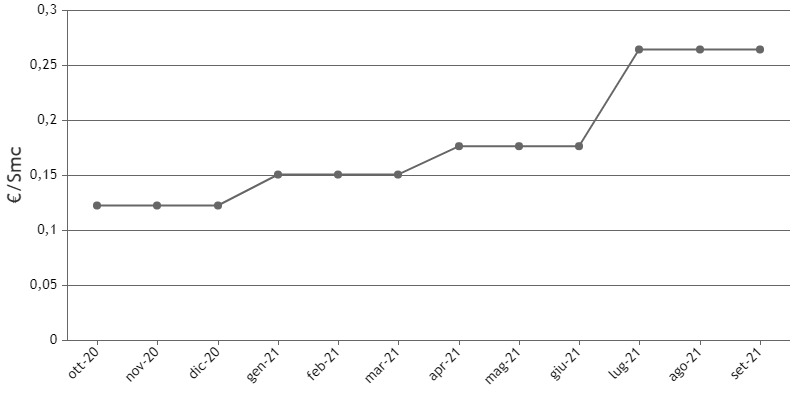 TotalePFOR + 0,115 €/Smc *PFOR + 0,115 €/Smc *Costo fisso anno84 €/anno *84 €/anno *Altre voci di costoCORRISPETTIVI MEDI PER UN CLIENTE CON CONSUMI ANNUI DI 1400 SMC IN AMBITO NORD ORIENTALE, VALIDIALLA DATA DEL 17/01/2022.CORRISPETTIVI MEDI PER UN CLIENTE CON CONSUMI ANNUI DI 1400 SMC IN AMBITO NORD ORIENTALE, VALIDIALLA DATA DEL 17/01/2022.Altre voci di costoDistribuzione - Quota fissa56,44 Eur/annoAltre voci di costoDistribuzione - Quota consumi0,114484 Eur/SmcAltre voci di costoOneri di sistema - Quota fissa-26,13 Eur/annoAltre voci di costoOneri di sistema - Quota consumi0,03204 Eur/SmcAltre voci di costoPer maggiori dettagli, consulta il sito dell'Autorità di Regolazione per Energia Reti e Ambiente (ARERA) all'indirizzo www.arera.itPer maggiori dettagli, consulta il sito dell'Autorità di Regolazione per Energia Reti e Ambiente (ARERA) all'indirizzo www.arera.itImposteI corrispettivi dovuti dal Cliente per la prestazione del servizio di fornitura sono indicati nel loro valore unitario al netto delle imposte pertanto gravati dalle imposte vigenti. Le informazioni sui corrispettivi per la vendita di energia devono essere considerati indicativi e soggetti a variazione sulla base degli elementi di indicizzazione e di adeguamento automatico previsti dal Contratto. Per ulteriori dettagli consultare il link https://bolletta.arera.it/bolletta20/index.php/home/elettricita/sintesi-degli-importi-fatturati-voci-di-spesa-e-prezzi-unitari.Sconti e/o bonusNessunoProdotti e/o servizi aggiuntivinessunoDurata condizioni e rinnovoLe condizioni economiche hanno validità 12 dalla data di effettivo inizio della somministrazione di gas. Prima del termine di ciascun periodo di applicabilità delle condizioni economiche Acel Energie comunicherà per iscritto al Cliente con un preavviso di almeno 2 (due) mesi le nuove condizioni economiche della fornitura, la decorrenza e il periodo di applicabilità delle stesse. In mancanza di comunicazione, le condizioni economiche in vigore si intendono prorogate fino a nuovo avviso. In assenza di recesso si intenderanno accettate le nuove condizioni economiche.Altre caratteristicheNessunaALTRE INFORMAZIONIALTRE INFORMAZIONIReclami, risoluzione delle controversie e diritti del consumatorePer maggiori informazioni visita il sito www.acelenergie.it, la sezione “reclami”. Per ottenere ulteriori informazioni generali sui propri diritti e in merito al Codice di condotta commerciale, che impone precise regole di comportamento per i venditori, consulti il sito dell’Autorità di Regolazione per Energia Reti e Ambiente www.arera.it o chiami il numero verde 800.166.654.Diritto di ripensamentoI clienti domestici possono avvalersi del diritto di ripensamento che va esercitato sempre in forma scritta entro 14 giorni dalla conclusione del contratto se il contratto viene stipulato in un luogo diverso dagli uffici o dagli sportelli dell’impresa di vendita (ad esempio, a casa del Cliente o in un centro commerciale), oppure entro 14 giorni dal ricevimento della copia del Contratto, se stipulato attraverso forme di comunicazione a distanza (ad esempio telefono).Modalità di recessoAi sensi della Delibera n.783/2017/R/com dell’ARERA e successive modifiche e integrazioni il cliente può esercitare unilateralmente il diritto di recesso senza oneri e in qualsiasi momento per cambio esercente tramite raccomandata A/Rentro i 30 (trenta) giorni successivi alla data di ricezione della comunicazione da parte di Acel Energie. Il recesso avrà effetto al termine di scadenza delle vigenti condizioni economiche.Attivazione della fornituraLa comunicazione della data di attivazione attesa è indicata nella Proposta di Contratto e confermata o aggiornata con le indicazioni riportate nella lettera di accettazione, compatibilmente con la normativa in vigore in termini di tempistiche per l’esercizio del diritto di ripensamento, laddove previsto.Dati di letturaLa disciplina della fatturazione di periodo e delle modalità di utilizzo dei dati di misura è definita nel rispetto della normativa vigente del TIF (Testo Integrato Fatturazione).Ritardo nei pagamentiPer ritardi nei pagamenti sono previste penali, procedure di messa in mora e di sospensione della fornitura in accordo con il TIMG (Testo Integrato Morosità Gas), ivi compresi gli indennizzi automatici previsti in caso di mancato rispetto della disciplina dettata.OPERATORE COMMERCIALEOPERATORE COMMERCIALECodice identificativo o nominativoFirma e data